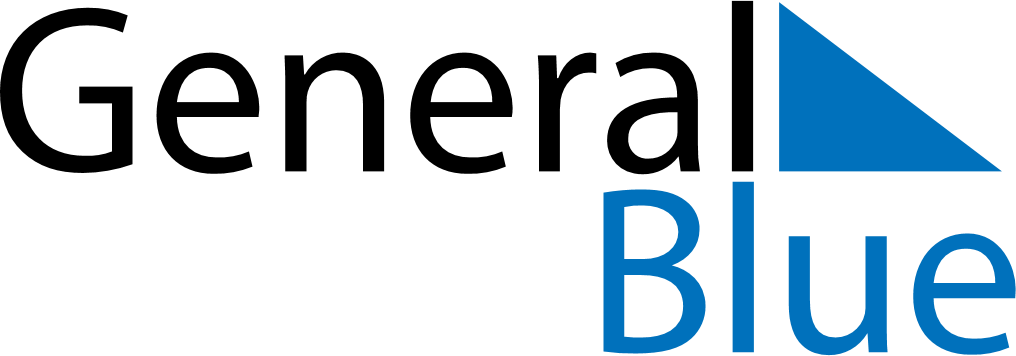 August 2179August 2179August 2179August 2179August 2179SundayMondayTuesdayWednesdayThursdayFridaySaturday12345678910111213141516171819202122232425262728293031